Atividades Complementares  para Alunos Educação Especial (Inclusão) Escola: E.M.E.I.  JARDIM SANTA EMÍLIAProfessor/AEE: Fátima Aparecida de AssumpçãoData: 31/05/2021 a 02/06/2021ATIVIDADE IMPRESSA AUTOAVALIAÇÃO: Atividade deve ser registrada através de foto.OBJETIVO: Aprimorar a coordenação viso motora, movimento dos pequenos músculos das mãos com os olhos. Material necessário:Folha de sulfite,  caneta hidrocor, bolinhas de papel coloridas  ou algodão. DESENVOLVIMENTO: Na folha de sulfite faça alguns círculos, dentro de cada um coloque um número. Peça para a criança colocar a quantidade de bolinhas  de papel reciclado jornal, caderno   correspondente dentro de cada círculoREGISTRO:  Veja a imagem.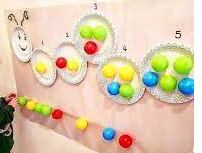 Imagem Extraida: https://www.pinterest.de/pin/747316131899620002/ Acesso em 20/05/2021Atividades Complementares  para Alunos Educação Especial (Inclusão) Escola : E.M.E.I JARDIM SANTA EMÍLIAProfessor/AEE: Fátima Aparecida de AssumpçãoData: 07/06/2021 a 11/06/2021ATIVIDADE IMPRESSA AUTOAVALIAÇÃO: Atividade deve ser registrada através de foto.OBJETIVO: Conscientizar a família e aluno sobre a importância da coleta de lixo. Reaproveitar materiais recicláveis. Depois de ouvir a história: Leitura do Livro: A fábrica de Brinquedos. Autoras: Texto Ana Cristina Santiago eIlustrações: Débora Cavalcantehttps://youtube.com/watch?v=SUzeZMjMl30VAMOS  CONSTRUIR?  VEJA OS EXEMPLOS.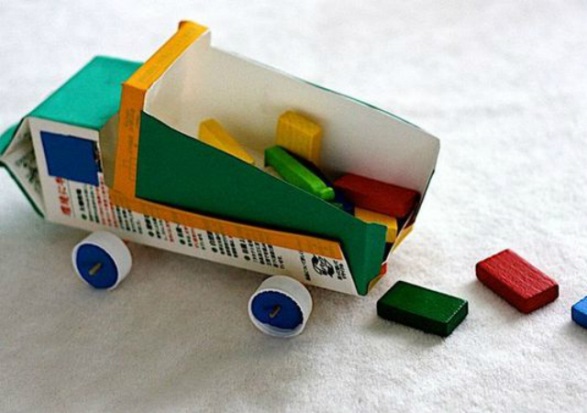 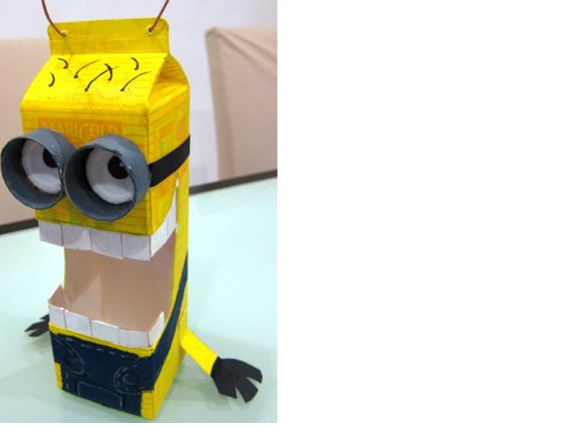 https://www.google.com/search?q=brinquedos+com+reciclagem+caixa+de+leite&safe=active&rlz=1C1CHBD_pt-PTBR921BR921&sxsrf=ALeKk03e9SFJig24XW 